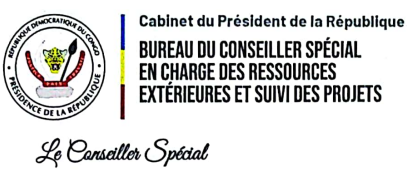 LISTE DES 123 PARTICIPANTS (RDC) ATTENDUS A LA TABLE RONDE SUR LES INVESTISSEMENTS ET LES AFFAIRESCentre de Conférences Mendès-France (Bercy, Paris), le 30 Avril 2024N°STRUCTURESSTRUCTURESSTRUCTURESFONCTIONS ET /OU NOMSFONCTIONS ET /OU NOMS1PRESIDENCE PRESIDENCE PRESIDENCE Mme. Nicole BWATSHIA NTUMBA, Directeur de Cabinet  en charge des questions politiques, juridiques et diplomatiques Mme. Nicole BWATSHIA NTUMBA, Directeur de Cabinet  en charge des questions politiques, juridiques et diplomatiques 2PRESIDENCEPRESIDENCEPRESIDENCEMr. Joe DUMBI, Conseiller Spécial Ressources Extérieures et Suivi des Projets Mr. Joe DUMBI, Conseiller Spécial Ressources Extérieures et Suivi des Projets 3PRESIDENCEPRESIDENCEPRESIDENCEMr. Serge TSHIBANGU, Haut-Représentant du Chef de l’Etat, Chef de MissionMr. Serge TSHIBANGU, Haut-Représentant du Chef de l’Etat, Chef de Mission4PRESIDENCEPRESIDENCEPRESIDENCEMme. Tina SALAMA, Porte-Parole du Chef de l’EtatMme. Tina SALAMA, Porte-Parole du Chef de l’Etat5PRESIDENCEPRESIDENCEPRESIDENCEMme Stéphanie MBOMBO MUAMBA, Envoyée Spéciale du Chef de l’Etat pour la Nouvelle Economie du climatMme Stéphanie MBOMBO MUAMBA, Envoyée Spéciale du Chef de l’Etat pour la Nouvelle Economie du climat6PRESIDENCEPRESIDENCEPRESIDENCEMr. Martin MULUMBA, Conseiller Principal Juridique et Administratif du Chef de l’EtatMr. Martin MULUMBA, Conseiller Principal Juridique et Administratif du Chef de l’Etat7PRESIDENCEPRESIDENCEPRESIDENCEMr. Peter KASONGO BATUSE, Conseiller Principal Agriculture, Pêche et ElevageMr. Peter KASONGO BATUSE, Conseiller Principal Agriculture, Pêche et Elevage8PRESIDENCEPRESIDENCEPRESIDENCEMr. Léon KANKOLONGO MULAJA, Conseiller Principal Economie, Finances, Commerce Extérieur et PortefeuilleMr. Léon KANKOLONGO MULAJA, Conseiller Principal Economie, Finances, Commerce Extérieur et Portefeuille9PRESIDENCEPRESIDENCEPRESIDENCEMr. Dominique MIGISHA, Coordonnateur de l’Agence de Développement du NumériqueMr. Dominique MIGISHA, Coordonnateur de l’Agence de Développement du Numérique10PRESIDENCEPRESIDENCEPRESIDENCEMr. Erik NYINDU KIBAMBE, Directeur de la Cellule Communication du Chef de l’EtatMr. Erik NYINDU KIBAMBE, Directeur de la Cellule Communication du Chef de l’Etat11PRESIDENCEPRESIDENCEPRESIDENCEMr. Roger TSHISEKEDI, Président du Conseil d’Administration F.E.TMr. Roger TSHISEKEDI, Président du Conseil d’Administration F.E.T12PRESIDENCEPRESIDENCEPRESIDENCEMr. Yannick LUTANDILA, Chargé de Mission du Chef de l’EtatMr. Yannick LUTANDILA, Chargé de Mission du Chef de l’Etat13PRESIDENCEPRESIDENCEPRESIDENCEMr. José MBUYI, Assistant Politique du Chef de l’EtatMr. José MBUYI, Assistant Politique du Chef de l’Etat14PRESIDENCEPRESIDENCEPRESIDENCEMr. Remy KANKU, Chargé des Missions du Chef de l’EtatMr. Remy KANKU, Chargé des Missions du Chef de l’Etat15PRESIDENCEPRESIDENCEPRESIDENCEMr. Aristote MUTOMBO, Chargé de missions du Chef de l’EtatMr. Aristote MUTOMBO, Chargé de missions du Chef de l’Etat16PRESIDENCEPRESIDENCEPRESIDENCEMme. Josline TSHIBANGU, Chargé de missions du Chef de l’EtatMme. Josline TSHIBANGU, Chargé de missions du Chef de l’Etat17PRESIDENCEPRESIDENCEPRESIDENCEMr. François MWAMBA, Coordonnateur CPVSMr. François MWAMBA, Coordonnateur CPVS18PRESIDENCEPRESIDENCEPRESIDENCEMr. Paul MUNDELAMr. Paul MUNDELA19PRESIDENCEPRESIDENCEPRESIDENCEMr. Marcel KABEYAMr. Marcel KABEYA20PRESIDENCEPRESIDENCEPRESIDENCEMme Farah MUAMBAMme Farah MUAMBA21PRESIDENCEPRESIDENCEPRESIDENCEMr. Zacharie MINGAMr. Zacharie MINGAN°FONCTIONSFONCTIONSFONCTIONSPRENOMS ET NOMSPRENOMS ET NOMSGOUVERNEMENTGOUVERNEMENTGOUVERNEMENTGOUVERNEMENTGOUVERNEMENTGOUVERNEMENT1Vice-Premier Ministre, Ministre des Affaires Etrangères et de la Coopération Internationale Vice-Premier Ministre, Ministre des Affaires Etrangères et de la Coopération Internationale Vice-Premier Ministre, Ministre des Affaires Etrangères et de la Coopération Internationale SEM Christophe LUTUNDULA APALASEM Christophe LUTUNDULA APALA2Vice-Premier Ministre, Ministre de l’Economie nationale Vice-Premier Ministre, Ministre de l’Economie nationale Vice-Premier Ministre, Ministre de l’Economie nationale SEM Vital KAMERHE Lwa KANYIGINYI NKINGISEM Vital KAMERHE Lwa KANYIGINYI NKINGI3Ministre de l’IndustrieMinistre de l’IndustrieMinistre de l’IndustrieSEM Julien PALUKU KAHONGYASEM Julien PALUKU KAHONGYA4Ministre du Commerce ExtérieurMinistre du Commerce ExtérieurMinistre du Commerce ExtérieurSEM Jean-Lucien BUSSA TONGBASEM Jean-Lucien BUSSA TONGBA5Ministre de Communication et MédiasMinistre de Communication et MédiasMinistre de Communication et MédiasSEM Patrick MUYAYA KATEMBWESEM Patrick MUYAYA KATEMBWE6Ministre de la Culture, Arts et PatrimoineMinistre de la Culture, Arts et PatrimoineMinistre de la Culture, Arts et PatrimoineSEM Catherine KATUNGU FURAHASEM Catherine KATUNGU FURAHA7Vice-Ministre de la DéfenseVice-Ministre de la DéfenseVice-Ministre de la DéfenseSEM Samy ADUBANGO AWOTHOSEM Samy ADUBANGO AWOTHOPRIMATUREPRIMATUREPRIMATUREPRIMATUREPRIMATUREPRIMATURE1CP du Premier Ministre, Chef du GouvernementCP du Premier Ministre, Chef du GouvernementCP du Premier Ministre, Chef du GouvernementMr. Jules Roland MINDO KABENGELEMr. Jules Roland MINDO KABENGELE2CP du Premier Ministre, Chef du GouvernementCP du Premier Ministre, Chef du GouvernementCP du Premier Ministre, Chef du GouvernementMme Myriam AMENA AGITOMme Myriam AMENA AGITOETABLISSEMENTS-SERVICES PUBLICS/ENTREPRISES DU PORTEFEUILLE DE L’ETATETABLISSEMENTS-SERVICES PUBLICS/ENTREPRISES DU PORTEFEUILLE DE L’ETATETABLISSEMENTS-SERVICES PUBLICS/ENTREPRISES DU PORTEFEUILLE DE L’ETATETABLISSEMENTS-SERVICES PUBLICS/ENTREPRISES DU PORTEFEUILLE DE L’ETATETABLISSEMENTS-SERVICES PUBLICS/ENTREPRISES DU PORTEFEUILLE DE L’ETATETABLISSEMENTS-SERVICES PUBLICS/ENTREPRISES DU PORTEFEUILLE DE L’ETAT1Directeur Général de l’ANAPIDirecteur Général de l’ANAPIDirecteur Général de l’ANAPIMr. Anthony NKINZOMr. Anthony NKINZO2Directeur Général de CAMIDirecteur Général de CAMIDirecteur Général de CAMIMr. MABOLIA YENGAMr. MABOLIA YENGA3Directeur Général de l’ADPI-RDCDirecteur Général de l’ADPI-RDCDirecteur Général de l’ADPI-RDCMr. Bob MABIALA MVUMBIMr. Bob MABIALA MVUMBI4Directeur Général de l’ANSERDirecteur Général de l’ANSERDirecteur Général de l’ANSERMr. Cyprien MUSIMAR NDELEMr. Cyprien MUSIMAR NDELE5Directeur Général de l’ACGTDirecteur Général de l’ACGTDirecteur Général de l’ACGTMr. Nico NZAU NZAUMr. Nico NZAU NZAU6Directeur Général de l’AREDirecteur Général de l’AREDirecteur Général de l’AREMme. Sandrine MUBENGA NGALULAMme. Sandrine MUBENGA NGALULA7Président du Conseil d’Administration de la SNELPrésident du Conseil d’Administration de la SNELPrésident du Conseil d’Administration de la SNELMr Luc BADIBANGA Mr Luc BADIBANGA 8Directeur Général de la SNELDirecteur Général de la SNELDirecteur Général de la SNELMr. Fabrice LUSINDEMr. Fabrice LUSINDE9Président du Conseil d’Administration de GécaminesPrésident du Conseil d’Administration de GécaminesPrésident du Conseil d’Administration de GécaminesMr. Guy Robert LUKAMAMr. Guy Robert LUKAMA10Directeur Général de GécaminesDirecteur Général de GécaminesDirecteur Général de GécaminesMr. Placide NKALAMr. Placide NKALA11Directeur Général Adjoint de l’AZESDirecteur Général Adjoint de l’AZESDirecteur Général Adjoint de l’AZESMr. Hyppolyte MAGOGO MBIZYAMr. Hyppolyte MAGOGO MBIZYA12Directeur Général du Bureau Technique de ContrôleDirecteur Général du Bureau Technique de ContrôleDirecteur Général du Bureau Technique de ContrôleMr. Jean-Aimé MAVAR TAYEYMr. Jean-Aimé MAVAR TAYEY13Directeur Général du Conseil Congolais des BatteriesDirecteur Général du Conseil Congolais des BatteriesDirecteur Général du Conseil Congolais des BatteriesMr. Denis LECOUTURIERMr. Denis LECOUTURIER14Directeur Général de l’APCSCDirecteur Général de l’APCSCDirecteur Général de l’APCSCMr. Freddy YODI SHEMBOMr. Freddy YODI SHEMBO15Directeur Général de l’ANAPEX Directeur Général de l’ANAPEX Directeur Général de l’ANAPEX Mr. Mike TAMBWE LUBEMBA Mr. Mike TAMBWE LUBEMBA 16Directeur Général de l’ANADECDirecteur Général de l’ANADECDirecteur Général de l’ANADECMr. Godefroy KIZABA AMKAMPESE Mr. Godefroy KIZABA AMKAMPESE 17Président du Conseil d’Administration de la RégidesoPrésident du Conseil d’Administration de la RégidesoPrésident du Conseil d’Administration de la RégidesoMr. Alphonse KISOLOKELE NSIABAMFUMUMr. Alphonse KISOLOKELE NSIABAMFUMU18Directeur Général de la Régideso Directeur Général de la Régideso Directeur Général de la Régideso Mr David TSHILUMBA Mr David TSHILUMBA 19Coordonnateur de la CTCPMCoordonnateur de la CTCPMCoordonnateur de la CTCPMMr. MATAMBA JIBIKILA RaphaëlMr. MATAMBA JIBIKILA Raphaël20Directeur Général de la Société Nationale des Chemins de FerDirecteur Général de la Société Nationale des Chemins de FerDirecteur Général de la Société Nationale des Chemins de FerMr. Fabien MUTOMB KAN KATOMr. Fabien MUTOMB KAN KATO21Présidente du Conseil d’Administration de l’ONTPrésidente du Conseil d’Administration de l’ONTPrésidente du Conseil d’Administration de l’ONTMme Malicka MUKUBU TULUKUMme Malicka MUKUBU TULUKU22Directeur Général du Fonds National des Réparations des Victimes des Violences Sexuelles (FONAREV)Directeur Général du Fonds National des Réparations des Victimes des Violences Sexuelles (FONAREV)Directeur Général du Fonds National des Réparations des Victimes des Violences Sexuelles (FONAREV)Mr. Lucien LUNDULA LOLATUIMr. Lucien LUNDULA LOLATUI23Président du Conseil d’Administration de l’Entreprise Générale du CobaltPrésident du Conseil d’Administration de l’Entreprise Générale du CobaltPrésident du Conseil d’Administration de l’Entreprise Générale du CobaltMr. BUHENDWA NTALE GinoMr. BUHENDWA NTALE Gino24Directeur Général de l’Entreprise Générale du CobaltDirecteur Général de l’Entreprise Générale du CobaltDirecteur Général de l’Entreprise Générale du CobaltMr. Eric KALALAMr. Eric KALALA25Directeur Général de l’ARCADirecteur Général de l’ARCADirecteur Général de l’ARCAMr. Alain KANYINDA NGALULAMr. Alain KANYINDA NGALULA26Ambassadeur Extraordinaire et Plénipotentiaire de la RDC en FranceAmbassadeur Extraordinaire et Plénipotentiaire de la RDC en FranceAmbassadeur Extraordinaire et Plénipotentiaire de la RDC en FranceExcellence Emile NGOY KASONGOExcellence Emile NGOY KASONGO27Directeur de Cabinet de Son Excellence Monsieur le Vice-Premier Ministre, Ministre des Affaires Etrangères et FrancophonieDirecteur de Cabinet de Son Excellence Monsieur le Vice-Premier Ministre, Ministre des Affaires Etrangères et FrancophonieDirecteur de Cabinet de Son Excellence Monsieur le Vice-Premier Ministre, Ministre des Affaires Etrangères et FrancophonieMr. Debré BOYOKO BAELOMr. Debré BOYOKO BAELO282ème secrétaire en charge des questions économiques de l’Ambassade de la RDC en France2ème secrétaire en charge des questions économiques de l’Ambassade de la RDC en France2ème secrétaire en charge des questions économiques de l’Ambassade de la RDC en FranceMr. Homère NGOMA NGOMAMr. Homère NGOMA NGOMAMEMBRES DE LA FEDERATION DES ENTREPRISES DU CONGOMEMBRES DE LA FEDERATION DES ENTREPRISES DU CONGOMEMBRES DE LA FEDERATION DES ENTREPRISES DU CONGOMEMBRES DE LA FEDERATION DES ENTREPRISES DU CONGOMEMBRES DE LA FEDERATION DES ENTREPRISES DU CONGOMEMBRES DE LA FEDERATION DES ENTREPRISES DU CONGO1Président NationalPrésident NationalPrésident NationalMr. Robert MALUMBAMr. Robert MALUMBA2Vice-Président National Climat des Affaires et Réformes, TSHILEMB MANUFACTURE and Extraction (TME)Vice-Président National Climat des Affaires et Réformes, TSHILEMB MANUFACTURE and Extraction (TME)Vice-Président National Climat des Affaires et Réformes, TSHILEMB MANUFACTURE and Extraction (TME)Mr. Ambroise TSHIYOYOMr. Ambroise TSHIYOYO3Vice-Président National Mines, Agriculture Télécom, PPC BARNETVice-Président National Mines, Agriculture Télécom, PPC BARNETVice-Président National Mines, Agriculture Télécom, PPC BARNETMr Kaala MPINGAMr Kaala MPINGA4Vice-Président National Mines artisanales, CJX MINERALSVice-Président National Mines artisanales, CJX MINERALSVice-Président National Mines artisanales, CJX MINERALSMr. Joseph KAZIBA ZIBAMr. Joseph KAZIBA ZIBA5Vice-Président National Commerce, Groupe SOCIMEXVice-Président National Commerce, Groupe SOCIMEXVice-Président National Commerce, Groupe SOCIMEXMr. Ibrahim ISSAOUIMr. Ibrahim ISSAOUI6Président de la Commission Nationale Relations extérieures, TSHINU CONSULTINGPrésident de la Commission Nationale Relations extérieures, TSHINU CONSULTINGPrésident de la Commission Nationale Relations extérieures, TSHINU CONSULTINGMr. Michel LOSEMBEMr. Michel LOSEMBE7Président de la Commission Nationale PME, RAINBOW ADVERTISINGPrésident de la Commission Nationale PME, RAINBOW ADVERTISINGPrésident de la Commission Nationale PME, RAINBOW ADVERTISINGMr. Fely SAMUNAMr. Fely SAMUNA8Président de la Commission Nationale Agriculture, Pêche, Elevage et Forêt, NOCAFEXPrésident de la Commission Nationale Agriculture, Pêche, Elevage et Forêt, NOCAFEXPrésident de la Commission Nationale Agriculture, Pêche, Elevage et Forêt, NOCAFEXMr. Michaël HOOLANSMr. Michaël HOOLANS9Président de la Chambre des Mines, Kipushi CorporationPrésident de la Chambre des Mines, Kipushi CorporationPrésident de la Chambre des Mines, Kipushi CorporationMr Louis WATUMMr Louis WATUM10Président de la Commission Nationale Femmes Entrepreneurs, Groupe BELPESPrésident de la Commission Nationale Femmes Entrepreneurs, Groupe BELPESPrésident de la Commission Nationale Femmes Entrepreneurs, Groupe BELPESMme Esperance BELAUMme Esperance BELAU11Administrateur, Lake Region VenturesAdministrateur, Lake Region VenturesAdministrateur, Lake Region VenturesMr serge LUKUSAMr serge LUKUSA12Membres de Chambre des Mines, KAMOA COOPER SAMembres de Chambre des Mines, KAMOA COOPER SAMembres de Chambre des Mines, KAMOA COOPER SAMr Ben MUNANGAMr Ben MUNANGA13Administrateur, Glencore-RDCAdministrateur, Glencore-RDCAdministrateur, Glencore-RDCMme Marie-Chantal KAYINDAMme Marie-Chantal KAYINDA14Administrateur, EKMM-Entreprise Kipelo Mashindi MultiserviceAdministrateur, EKMM-Entreprise Kipelo Mashindi MultiserviceAdministrateur, EKMM-Entreprise Kipelo Mashindi MultiserviceMr. Platini MWANDWEMr. Platini MWANDWE15Président Provincial FEC Haut-Katanga, MULYKAP SARLPrésident Provincial FEC Haut-Katanga, MULYKAP SARLPrésident Provincial FEC Haut-Katanga, MULYKAP SARLMr. Patrick MULANDMr. Patrick MULAND16Directeur de Cabinet du Président, Entreprise Générale Malta ForrestDirecteur de Cabinet du Président, Entreprise Générale Malta ForrestDirecteur de Cabinet du Président, Entreprise Générale Malta ForrestMr Willy CarlosMr Willy Carlos17Administrateur, MICROCOMAdministrateur, MICROCOMAdministrateur, MICROCOMMr Léon NTALEMr Léon NTALE18Président de la Commission Nationale Bâtiments et Travaux Publics, Groupe AGIMEXPrésident de la Commission Nationale Bâtiments et Travaux Publics, Groupe AGIMEXPrésident de la Commission Nationale Bâtiments et Travaux Publics, Groupe AGIMEXMr Michel KABEYAMr Michel KABEYA19Président Provincial FEC Nord-Kivu, SOCODEEPrésident Provincial FEC Nord-Kivu, SOCODEEPrésident Provincial FEC Nord-Kivu, SOCODEEMr. SINGOMA MWANZAMr. SINGOMA MWANZA20Président Provincial FEC Lualaba, Groupe GPM SARLPrésident Provincial FEC Lualaba, Groupe GPM SARLPrésident Provincial FEC Lualaba, Groupe GPM SARLMr. Germain PUNGWEMr. Germain PUNGWEMEMBRE DE LA CONFEDERATION DE PETITES ET MOYENNES ENTREPRISES DU CONGOMEMBRE DE LA CONFEDERATION DE PETITES ET MOYENNES ENTREPRISES DU CONGOMEMBRE DE LA CONFEDERATION DE PETITES ET MOYENNES ENTREPRISES DU CONGOMEMBRE DE LA CONFEDERATION DE PETITES ET MOYENNES ENTREPRISES DU CONGOMEMBRE DE LA CONFEDERATION DE PETITES ET MOYENNES ENTREPRISES DU CONGO1Président fédéral de COPEMECO KinshasaPrésident fédéral de COPEMECO KinshasaPrésident fédéral de COPEMECO KinshasaMr. Socrate Celestin NSIKU wa NSIKUMr. Socrate Celestin NSIKU wa NSIKUENTREPRISES PRIVEES PARTENAIRES ENTREPRISES PRIVEES PARTENAIRES ENTREPRISES PRIVEES PARTENAIRES ENTREPRISES PRIVEES PARTENAIRES ENTREPRISES PRIVEES PARTENAIRES ENTREPRISES PRIVEES PARTENAIRES 1Vice-Président de l’ARISE IIP, Aménageur des ZES et Partenaire de l’AZESVice-Président de l’ARISE IIP, Aménageur des ZES et Partenaire de l’AZESVice-Président de l’ARISE IIP, Aménageur des ZES et Partenaire de l’AZESMr. Romain DENIELMr. Romain DENIEL2Président d’AFRICA COFFEE  FINE “AFCA-RDC”Président d’AFRICA COFFEE  FINE “AFCA-RDC”Président d’AFRICA COFFEE  FINE “AFCA-RDC”Mr. KAMUNGELE KISIUMBA KAMBALEMr. KAMUNGELE KISIUMBA KAMBALE3Président du Global FinancePrésident du Global FinancePrésident du Global FinanceMme. Aming AKWESIMme. Aming AKWESI4Vice-Présidente de la Chambre de Commerce en AfriqueVice-Présidente de la Chambre de Commerce en AfriqueVice-Présidente de la Chambre de Commerce en AfriqueMme Bernadette MPINDU MPIAMme Bernadette MPINDU MPIA5Président de la Chambre de Commerce national économique de la RDCPrésident de la Chambre de Commerce national économique de la RDCPrésident de la Chambre de Commerce national économique de la RDCMr. YHOMBY Jean JacquesMr. YHOMBY Jean Jacques6Président du Conseil d’Administration de la Chambre de Commerce nationalPrésident du Conseil d’Administration de la Chambre de Commerce nationalPrésident du Conseil d’Administration de la Chambre de Commerce nationalMr. Mike LUTANDILAMr. Mike LUTANDILA7DGA Multi-Industries Group SA/Vice-Président Chambre de Commerce nationalDGA Multi-Industries Group SA/Vice-Président Chambre de Commerce nationalDGA Multi-Industries Group SA/Vice-Président Chambre de Commerce nationalMme. Anne Sophie NZUNZIMme. Anne Sophie NZUNZI8Conseiller Privé du PCA de la Chambre de Commerce NationalConseiller Privé du PCA de la Chambre de Commerce NationalConseiller Privé du PCA de la Chambre de Commerce NationalMr. Rhodes KENAN KASONGO ESSOLOMWAMr. Rhodes KENAN KASONGO ESSOLOMWA9Directeur Général de SOKIN Directeur Général de SOKIN Directeur Général de SOKIN Mr. Abed  shour Mr. Abed  shour 10Président du Conseil d’Administration de SOCIRPrésident du Conseil d’Administration de SOCIRPrésident du Conseil d’Administration de SOCIRMr. Hippolyte KABAMBAMr. Hippolyte KABAMBA11Président du Conseil d’Administration de MILVEST HOLDINGPrésident du Conseil d’Administration de MILVEST HOLDINGPrésident du Conseil d’Administration de MILVEST HOLDINGMr. Turhan MildonMr. Turhan Mildon12Fondateur de la société African Milling Company Congo (AMCC)Fondateur de la société African Milling Company Congo (AMCC)Fondateur de la société African Milling Company Congo (AMCC)Mr. Rahim DHROLIAMr. Rahim DHROLIACOOPERATIVE MINIERECOOPERATIVE MINIERECOOPERATIVE MINIERECOOPERATIVE MINIERECOOPERATIVE MINIERECOOPERATIVE MINIERE1Coordonnateur de la Coopérative minièreCoordonnateur de la Coopérative minièreCoordonnateur de la Coopérative minièreMme. CHIBALONZA BWEMA MarianaMme. CHIBALONZA BWEMA MarianaEXPERTS ACCOMPAGNATEURSEXPERTS ACCOMPAGNATEURSEXPERTS ACCOMPAGNATEURSEXPERTS ACCOMPAGNATEURSEXPERTS ACCOMPAGNATEURSEXPERTS ACCOMPAGNATEURS11Assistant du Directeur Général de GécaminesMr. Hubert KABAMBIMr. Hubert KABAMBI22Conseiller du Vice-Premier Ministre, Ministre de l’EconomieMr. Christian BUHENDWAMr. Christian BUHENDWA33Directeur Général de TKSMr. Tony KANKU SHIKUMr. Tony KANKU SHIKUPARTICIPANTSPARTICIPANTSPARTICIPANTSPARTICIPANTSPARTICIPANTSPARTICIPANTS11PARTIES PRENANTESMme Agnès TSHIMOWAMme Agnès TSHIMOWA22PARTIES PRENANTESMr. Roger KASOMBOMr. Roger KASOMBO33PARTIES PRENANTESMr. François MUZADIMr. François MUZADI44PARTIES PRENANTESMme Chantal BAYEMme Chantal BAYE55PARTIES PRENANTESMr. Florent KABISHA TSHIWOWAMr. Florent KABISHA TSHIWOWA66PARTIES PRENANTESMme Françoise TSHIMANGAMme Françoise TSHIMANGA77PARTIES PRENANTESMadame Marie Christine KASOMBOMadame Marie Christine KASOMBO88PARTIES PRENANTESMr. Charlotte TSHIMANAGAMr. Charlotte TSHIMANAGA99PARTIES PRENANTESMr. Pascal KAMANIMr. Pascal KAMANI1010PARTIES PRENANTESMr. François MUZADIMr. François MUZADI1111PARTIES PRENANTESMr. Raphaël KAMUNGAMr. Raphaël KAMUNGA1212PARTIES PRENANTESMr. Jean MPOYIMr. Jean MPOYI1313PARTIES PRENANTESMme TSHIWOWAMme TSHIWOWA1414PARTIES PRENANTESMr. Arthur KALLEMr. Arthur KALLE1515PARTIES PRENANTESMme. Claudine TSHIBANGUMme. Claudine TSHIBANGU1616PARTIES PRENANTESMr. Junior NDUAYAMr. Junior NDUAYA1717PARTIES PRENANTESMr. Remi TSHIWOWAMr. Remi TSHIWOWA1818PARTIES PRENANTESMr. Chrys MBIDIKAMr. Chrys MBIDIKASECRETARIAT TECHNIQUESECRETARIAT TECHNIQUESECRETARIAT TECHNIQUESECRETARIAT TECHNIQUESECRETARIAT TECHNIQUESECRETARIAT TECHNIQUE1Assistante Réformes du Conseiller Spécial Ressources Extérieures et Suivi des Projets, Coordonnatrice du Secrétariat TechniqueAssistante Réformes du Conseiller Spécial Ressources Extérieures et Suivi des Projets, Coordonnatrice du Secrétariat TechniqueAssistante Réformes du Conseiller Spécial Ressources Extérieures et Suivi des Projets, Coordonnatrice du Secrétariat TechniqueMme Naomie MVUMBI Mme Naomie MVUMBI 2Experte Chef de Service de la CTCPM, Membre du Secrétariat Technique chargé des questions sur les Mines stratégiquesExperte Chef de Service de la CTCPM, Membre du Secrétariat Technique chargé des questions sur les Mines stratégiquesExperte Chef de Service de la CTCPM, Membre du Secrétariat Technique chargé des questions sur les Mines stratégiquesMme Benitha TAMBWEMme Benitha TAMBWE3Sous-Directeur en charge de la Promotion des Exportations à l’ANAPEX, Membre du Secrétariat Technique chargé des questions sur les exportationsSous-Directeur en charge de la Promotion des Exportations à l’ANAPEX, Membre du Secrétariat Technique chargé des questions sur les exportationsSous-Directeur en charge de la Promotion des Exportations à l’ANAPEX, Membre du Secrétariat Technique chargé des questions sur les exportationsMr. Samuel BACHUNGEMr. Samuel BACHUNGE4Directeur, Membre du Secrétariat Technique chargé des questions sur les infrastructures et énergiesDirecteur, Membre du Secrétariat Technique chargé des questions sur les infrastructures et énergiesDirecteur, Membre du Secrétariat Technique chargé des questions sur les infrastructures et énergiesMr. Pitshou KABUIKA KALOKAMr. Pitshou KABUIKA KALOKA5Chargé d’Etudes Senior à l’ANADEC, Membre du Secrétariat Technique chargé de la logistique et partage des fichiersChargé d’Etudes Senior à l’ANADEC, Membre du Secrétariat Technique chargé de la logistique et partage des fichiersChargé d’Etudes Senior à l’ANADEC, Membre du Secrétariat Technique chargé de la logistique et partage des fichiersMr. Ezéchiel BADIBANGAMr. Ezéchiel BADIBANGA6Sous-Chef de Service à l’ANADEC, Membre du Secrétariat Technique chargé du suivi des visites préalablesSous-Chef de Service à l’ANADEC, Membre du Secrétariat Technique chargé du suivi des visites préalablesSous-Chef de Service à l’ANADEC, Membre du Secrétariat Technique chargé du suivi des visites préalablesMr. Yves NGOYMr. Yves NGOY7Conseiller Politique de l’Ambassadeur de la RDC en FranceConseiller Politique de l’Ambassadeur de la RDC en FranceConseiller Politique de l’Ambassadeur de la RDC en FranceMr. KUMUAMBA LUKANDA JosuéMr. KUMUAMBA LUKANDA Josué8Assistant du PCA GécaminesAssistant du PCA GécaminesAssistant du PCA GécaminesMr. Stephane CORNIERMr. Stephane CORNIER9Assistante exécutive du DG CCB, Membre du Secrétariat Technique chargé des relations avec le MEDEFAssistante exécutive du DG CCB, Membre du Secrétariat Technique chargé des relations avec le MEDEFAssistante exécutive du DG CCB, Membre du Secrétariat Technique chargé des relations avec le MEDEFMme. Nadia PAYPAYMme. Nadia PAYPAY10Directeur de Communication, Membre du Secrétariat Technique chargé de l’administration généraleDirecteur de Communication, Membre du Secrétariat Technique chargé de l’administration généraleDirecteur de Communication, Membre du Secrétariat Technique chargé de l’administration généraleMme. Lilas PEZOMme. Lilas PEZO